Special Meeting of NFPD Board of Directors April 22, 2020Roll Call:	Henry Zurbrugg			Chairman		present via zoom			Ray Willis			Treasurer		present via zoom			Joe Evans			Secretary		absent 			Nicholas Brodsky		Director		present via zoom			Beth Davis			Director		present	via zoom	Others present:		Rick Dirr			NFPD Chief		present via zoomMeeting called to order @ 1900Motion to approve Agenda:			Agenda Approved 4-0-0Please note this a special meeting, and regular line items will be addressed in the next regular Board Meeting on May 13th, 2020 @ 1900hrs.Review of Resolution 2020-002, to Extend the Declaration of Disaster for the Nederland Fire Protection District.Motion to Approve Resolution 2020-002Approved 4-0-0Meeting adjourned at 1911hrs. Next Regular Meeting is May 13, 2020 @ 1900hrs.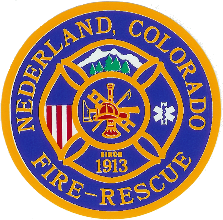 Nederland Fire Protection District